22 ЧЕРВНЯ – ЦЕЙ ДЕНЬ В ІСТОРІЇСвята і пам'ятні дніНаціональні Україна: День скорботи і вшанування пам'яті жертв війни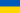  Республіка Конго: День армії.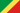  Сальвадор: День учителя.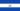  Гаїті: День Президента.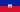 Події1634 — Рембрандт одружився зі Саскією ван Ейленбюрх, що відтоді стала його музою.1668 — царські війська почали 7-річну облогу Соловецького монастиря, який відмовився приймати церковну реформу.1671 — Османська імперія оголосила війну Речі Посполитій.1675 — англійський король Карл II заснував Гринвіцьку обсерваторію.1826 — в Російській імперії прийняли «чавунний устав», що посилив цензуру.1862 — імператорським наказом у Російській імперії закрили недільні школи.1889 — Німецька імперія першою в Європі ввела пенсії зі старості.1910 — відкрили першу в Європі повітряну пасажирську лінію Фрідріхсгафен-Дюссельдорф, на якій курсував дирижабль «Німеччина».1915 — після 9 місяців російської окупації австро-угорські війська повернулися до Львова.1933 — лідер комуністів УСРР П.Постишев оголосив про масові арешти серед «буржуазної інтелігенції» Української СРР.1940 — в Комп'єні Французька республіка підписала капітуляцію перед Третім Рейхом (у тому ж вагоні, в якому 1918 року підписувала капітуляцію Німецька імперія).1941 — вторгнення військ нацистської Німеччини на територію СРСР.1944 — німецька авіація в ході масованого авіанальоту знищила 47 американських літаків на авіабазі в Полтаві.1960 — після обміну образами між лідерами стався офіційний розрив відносин між КПРС і Комуністичною партією Китаю.1973 — в ООН одночасно прийняли НДР і ФРН.1984 — у Києві радянська стрибунка у висоту Тамара Бикова встановила світовий рекорд — 2 м 5 см.Народились1767 — Вільгельм фон Гумбольдт, німецький філолог, філософ, лінгвіст, державний діяч, дипломат. Старший брат вченого Александера фон Гумбольдта.1805 — Джузеппе Мадзіні, італійський політик, революціонер, письменник і філософ1864 — Герман Мінковський, німецький математик1877 — Болеслав Яворський, український композитор та музикознавець;1898 — Еріх Марія Ремарк, німецький письменник (пом.1970)1910 — Джон Хант, видатний британський альпініст, керівник першої успішної експедиції на найвищу вершину світу Еверест (29 травня 1953 р).1934 — Отто Лацис, російський журналіст1940 — Аббас Кіаростамі, іранський кінорежисер, сценарист і продюсер1950 — Світлана Крючкова, російська акторка1964 — Ден Браун, американський письменник, журналіст, музикант1964 — Абе Хіросі, японський актор1979 — Роман Зозуля, український гімнаст, віце-чемпіон Олімпіади-20001981 — Сергій Притула, український телеведучий, акторПомерли1101 — Роджер I, король Сицилії (народився 22 липня 1031).1925 — Фелікс Християн Клейн, німецький математик1992 — Сокульський Іван Григорович, український поет, правозахисник, громадський діяч (народився 13 липня 1940).2008 — Клаус Міхаель Грюбер, німецький оперний режисер і актор2008 — Джордж Карлін, американський комік, актор, письменник